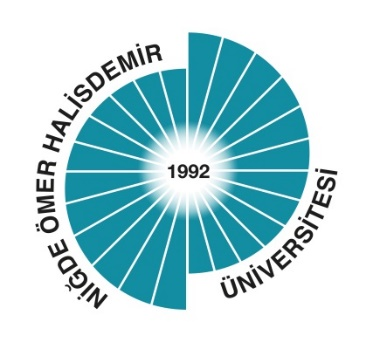 AKRAN DEĞERLENDİRME RAPORUTÜRK MÜZİĞİ BÖLÜMÜMüzikoloji BölümüAkran Değerlendirme Takımı:Prof. Dr. Ercan BağçeciÖğr. Gör. Ezgi TekinZınar Bülbül (Öğrenci)28.02.2024İÇİNDEKİLERA. LİDERLİK, YÖNETİŞİM VE KALİTE  …………………………………………….  3B. EĞİTİM VE ÖĞRETİM ……………………………………………………………...  8C. ARAŞTIRMA VE GELİŞTİRME ………………………………………………….... 13D. TOPLUMSAL KATKI ……………………………………………………………..... 15SONUÇ ………………………………………………………………………………….. 16OLGUNLUK DÜZEYİ TABLOSU …………………………………………………….. 17A. LİDERLİK, YÖNETİŞİM VE KALİTEA.1. Liderlik ve KaliteA.1.1. Yönetişim modeli ve idari yapıOlgunluk Düzeyi: Kurumun yönetişim ve organizasyonel yapılanmasına ilişkin uygulamaları izlenmekte ve iyileştirilmektedir.Değerlendirme: Bölümde bir ana bilim dalı bulunmaktadır. Akademik ve idari işleyiş bölüm bazlı komisyonlar ile yürütülmektedir. A.1.2. LiderlikOlgunluk Düzeyi: Kurumun geneline yayılmış, kalite güvencesi sistemi ve kültürünün gelişimini destekleyen etkin liderlik uygulamaları bulunmaktadır.Değerlendirme: Bölüm bazlı toplantılar gerçekleştirilmektedir, toplantı sonuç raporlarının geliştirilmesi önerilmektedir.A.1.3. Kurumsal dönüşüm kapasitesiOlgunluk Düzeyi: Kurumda değişim yönetimi yaklaşımı kurumun geneline yayılmış ve bütüncül olarak yürütülmektedir.Değerlendirme: Bölümün güçlü ve zayıf yönlerini belirlemek ve bu doğrultuda önlemler alabilmek ve iyileştirmeler yapabilmek amacıyla 2014 yılında GZFT analizi yapılmıştır. 2024 yılında yenilenmesi önerilmektedir. Bölüm bazlı eylem planına dair bir kanıt bulunmamakta olup gelişmeye açık yön olarak değerlendirilmektedir. A.1.4. İç kalite güvencesi mekanizmalarıOlgunluk Düzeyi: İç kalite güvencesi sistemi kurumun geneline yayılmış, şeffaf ve bütüncül olarak yürütülmektedir.Değerlendirme: Bölümü de ilgilendiren kalite güvencesine yönelik çalışmalar, Üniversite genelinde uygulanan Kalite Güvence Yönergesine göre oluşturulmuş Niğde Ömer Halisdemir Üniversitesi Konservatuvar, Kalite Komisyonu’nda görüşülmektedir. Bölüm Öz Değerlendirme raporu için öğrenci temsilcinin bulunduğu bir takım oluşturulmuştur. Paydaş katılımının artırılması gelişmeye açık yön olarak değerlendirilmektedir. A.1.5. Kamuoyunu bilgilendirme ve hesap verebilirlikOlgunluk Düzeyi: Kurumun kamuoyunu bilgilendirme ve hesap verebilirlik mekanizmaları izlenmekte ve paydaş görüşleri doğrultusunda iyileştirilmektedir.Değerlendirme: Yüksekokul ve bölüm düzeyindeki faaliyet ve etkinlikler ağ sayfasında ve yüksekokul resmi sosyal medya hesaplarında paylaşılmaktadır. Ayrıca çeşitli basılı paylaşımlar için yüksekokul duyuru panosu bulunmaktadır. A.2. Misyon ve Stratejik AmaçlarA.2.1. Misyon, vizyon ve politikalarOlgunluk Düzeyi: Kurumun genelinde misyon, vizyon ve politikalarla uyumlu uygulamalar bulunmaktadır.Değerlendirme: Bölümün ayrı bir misyon ve vizyonu bulunmaktadır. Üniversitenin misyon ve vizyonu yüksekokulda görülebilir şekilde bulunmaktadır. A.2.2. Stratejik amaç ve hedeflerOlgunluk Düzeyi: Kurumun bütünsel, tüm birimleri tarafından benimsenmiş ve paydaşlarınca bilinen stratejik planı ve bu planıyla uyumlu uygulamaları vardır.Değerlendirme: Bölümün ayrı stratejik amaç ve hedefleri bulunmaktadır. Bölümün üniversitenin stratejik amaç ve hedeflerine yönelik katkısına dair kanıtlara ihtiyaç duyulmaktadır. A.2.3. Performans yönetimiOlgunluk Düzeyi: Kurumun geneline yayılmış performans yönetimi uygulamaları bulunmaktadır.Değerlendirme: Üniversite genelinde Stratejik Plan performans göstergeleri, Kalite Yönetim Bilgi Sistemi (KALBİS) bünyesinde yer alan Stratejik Plan Otomasyonu Modülü ile toplanmakta, izlenmekte ve yıllık olarak raporlanmaktadır. Akademik personelin performansı ise Akademik Performans Değerlendirme ve İzleme Platformu (AKAPEDİA) üzerinden izlenmektedir.A.3. Yönetim Sistemleri A.3.1. Bilgi yönetim sistemiOlgunluk Düzeyi: Kurumda entegre bilgi yönetim sistemi izlenmekte ve iyileştirilmektedir.Değerlendirme: Bölümde, üniversite genelinde bir akademik personelin, bilgi paylaşımına dahil olduğu yedi farklı platformu (İYS, OGRİS, EBYS, AKAPEDİA, BAP, ÖYS, VETİS) içeren bilgi yönetim sistemi kullanılmaktadır.A.3.2. İnsan kaynakları yönetimiOlgunluk Düzeyi: Kurumda insan kaynakları yönetimi uygulamaları izlenmekte ve ilgili iç paydaşlarla değerlendirilerek iyileştirilmektedir.Değerlendirme: Yüksekokul düzeyinde görev tanımları ve iş akış süreçleri belirlenmiş ve ağ sayfasında yayınlanmıştır. Akademik personel yönetimi ise Norm Kadro Planlaması dahilinde yapılmaktadır. Eğitim-öğretim kadrosunun işe alınması, atanması ve yükseltilmeleri ise ilgili mevzuat (2547 sayılı Kanun, Öğretim Üyeliğine Yükseltilme ve Atanma Yönetmeliği ile NÖHÜ Öğretim Üyeliği Kadrolarına Başvuru Koşulları ve Uygulama İlkeleri Yönergesi) uyarınca gerçekleştirilmektedir.A.3.3. Finansal yönetimOlgunluk Düzeyi: Kurumun genelinde finansal kaynakların yönetime ilişkin uygulamalar tanımlı süreçlere uygun biçimde yürütülmektedir.Değerlendirme: Bölümün ayrı bir bütçesi bulunmamaktadır. A.3.4. Süreç yönetimi Olgunluk Düzeyi: Kurumun genelinde tanımlı süreçler yönetilmektedir.Değerlendirme: Bölüm Başkanı ve diğer pozisyonların tanımları ve iş akış süreçleri tamamlanmış ve yüksekokul Kalite Çalışmaları sayfasında yayınlanmıştır.A.4. Paydaş Katılımı A.4.1. İç ve dış paydaş katılımıOlgunluk Düzeyi: Tüm süreçlerdeki PUKÖ katmanlarına paydaş katılımını sağlamak üzere Kurumun geneline yayılmış mekanizmalar bulunmaktadır.Değerlendirme: Yüksekokul düzeyinde Fikir Paylaşım Toplantısı ve Akademik Kurul toplantısı yapılmıştır. Yine yüksekokul düzeyinde Danışma Kurulu toplantısı gerçekleştirilmiştir. Toplantıda tüm bölümlerin ders planları ve öğrenim kazanımlarına yönelik anket yapılarak raporlandığı anlaşılmaktadır. Yüksekokul Danışma Kurulu, komisyonları ve bu kurul ve komisyonlarla yapılan toplantılara ilişkin kanıtlar gerekli ve önemlidir. Bununla birlikte paydaş katılımının bölüm düzeyinde artırılması gelişmeye açık yön olarak değerlendirilmektedir. A.4.2. Öğrenci geri bildirimleriOlgunluk Düzeyi: Programların genelinde öğrenci geri bildirimleri (her yarıyıl ya da her akademik yıl sonunda) alınmaktadır.Değerlendirme: Yüksekokul düzeyinde Müdür-Öğrenci Buluşması yapılarak öğrencilerin istek, şikâyet ve önerileri alınmıştır. Öğrencilerin taleplerini dijital olarak iletilebilecekleri Üniversite genelinde İstek Yönetim Sistemi (İYS) bulunmaktadır. Buradan bölüme de talepler geldiği anlaşılmaktadır. Kurul ve komisyonlarda öğrenci temsilinin sağlanmasına yönelik güncelleme yapılmıştır. Dönem sonlarında öğrencilere dersi ve dersin öğretim üyesini değerlendirmeleri için Üniversite düzeyinde uygulanan anketler, bölümde de gerçekleştirilmektedir. Bununla birlikte anket sonuçlarının izlendiğine dair bir kanıt bulunmamaktadır. A.4.3. Mezun ilişkileri yönetimiOlgunluk Düzeyi: Programların amaç ve hedeflerine ulaşılıp ulaşılmadığının irdelenmesi amacıyla bir mezun izleme sistemine ilişkin planlama bulunmaktadır.Değerlendirme: Bölümde 2022-2023 Eğitim Öğretim Yılında mezun bulunmaktadır. Üniversite ve yüksekokul düzeyinde mezun anketleri uygulanmaktadır. Mezun anketlerine yönelik PÜKO döngüleri çalıştırılmaktadır.  A.5. Uluslararasılaşma A.5.1. Uluslararasılaşma süreçlerinin yönetimiOlgunluk Düzeyi: Uluslararasılaşma süreçlerinin yönetsel ve organizasyonel yapılanması izlenmekte ve iyileştirilmektedir.  Değerlendirme: Bölümde uluslararasılaşma süreçleri Üniversitenin Uluslararası İlişkiler Ofisi koordinatörlüğünce yürütülmektedir. Bölümde değişim programları için koordinatörler belirlenmiş olmakla birlikte bu programlardan yararlanan öğrenci bulunmamaktadır. A.5.2. Uluslararasılaşma kaynaklarıOlgunluk Düzeyi: Kurumun uluslararasılaşma kaynakları birimler arası denge gözetilerek yönetilmektedir.Değerlendirme: Uluslararasılaşmaya yönelik kaynakları Üniversitenin Uluslararası İlişkiler Ofisi koordinatörlüğünde yapılmaktadır. A.5.3. Uluslararasılaşma performansıOlgunluk Düzeyi: Kurumda uluslararasılaşma politikasıyla uyumlu faaliyetlere yönelik planlamalar bulunmaktadır.Değerlendirme: Bölümde uluslararası öğrenci sayısı yetersiz olup değişim programlarından faydalanan öğrenci sayısının artırılması için çalışmalar yapılması ihtiyacı gelişmeye açık yön olarak değerlendirilmiştir. B. EĞİTİM VE ÖĞRETİM B.1. Programların Tasarımı, Değerlendirilmesi ve GüncellenmesiB.1.1. Program tasarımı ve onayıOlgunluk Düzeyi: Programların tasarım ve onay süreçleri sistematik olarak izlenmekte ve ilgili paydaşlarla birlikte değerlendirilerek iyileştirilmektedir.Değerlendirme: Tüm bölümler için program tasarım ve onay süreci Üniversite genelinde uygulanan Kalite Güvence Yönergesi kapsamında paydaş görüşü alınarak yapılmaktadır. Bu kapsamda yüksekokul genelindeki bölümleri içeren Türk Müziği yüksek lisans programı bu mevzuata uygun bir şekilde açılmıştır. Sürecin işlediği kanaatine varılmıştır.B.1.2. Programın ders dağılım dengesiOlgunluk Düzeyi: Ders dağılımı dengesine ilişkin tanımlı süreçlere uygun olarak kurum genelinde uygulamalar bulunmaktadır.Değerlendirme: Programın ders dağılım dengesinin nasıl belirlendiğine dair bir kanıt sunulmamakla beraber ağ sayfasındaki ders planına göre dersler zorunlu, seçmeli ve üniversite seçmeli olarak ayrılmaktadır. B.1.3. Ders kazanımlarının program çıktılarıyla uyumuOlgunluk Düzeyi: Ders kazanımları programların genelinde program çıktılarıyla uyumlandırılmıştır ve ders bilgi paketleri ile paylaşılmaktadır.Değerlendirme: Bölümün temel eğitim amaçları belirlenmiş ve ağ sayfasında ilan edilmiştir. Yüksekokul Danışma Kurulu toplantısında bölümün öğrenme / program kazanımlarına yönelik anket uygulanmış olması güçlü bir yan olarak değerlendirilmiştir. Bu anket sonuçlarının analiz edilerek ihtiyaç varsa güncelleme yapılmış olup PÜKO döngüsünün çevrimi uygulanmıştır. B.1.4. Öğrenci iş yüküne dayalı ders tasarımıOlgunluk Düzeyi: Dersler öğrenci iş yüküne uygun olarak tasarlanmış, ilan edilmiş ve uygulamaya konulmuştur.Değerlendirme: Staj ve dersler kapsamındaki diğer uygulamalar için AKTS iş yükleri belirlenmiş olup Ders Bilgi Paketlerinde yayınlanmıştır. Öğrenci iş yükü anketleri ile ilgili Türk Musikisi Devlet Konservatuvarı Kalite Komisyonu’nda alınan anket uygulama kararının uygulamasına dair bir kanıt bulunmamaktadır. B.1.5. Programların izlenmesi ve güncellenmesiOlgunluk Düzeyi: Program çıktılarının izlenmesine ve güncellenmesine ilişkin periyot, ilke, kural ve göstergeler oluşturulmuştur.Değerlendirme: Programların izlenmesi ve güncellenmesi süreçleri Üniversite düzeyinde tanımlanmış ve Kalite Güvence Yönergesi ile güvence altına alınmıştır. Program geliştirilmesine yönelik Nota Okuma dersinin eklenmesine yönelik öneri yapılmıştır. B.1.6. Eğitim ve öğretim süreçlerinin yönetimiOlgunluk Düzeyi: Kurumun genelinde eğitim ve öğretim süreçleri belirlenmiş ilke ve kurallara uygun yönetilmektedir.Değerlendirme: Bölümün ders planı ve her bir ders içeriğine ağ sayfasından ulaşılabilmektedir. Eğitim öğretim süreçleri, ilgi komisyonlar vasıtasıyla yürütülmektedir. B.2. Programların Yürütülmesi B.2.1. Öğretim yöntem ve teknikleriOlgunluk Düzeyi: Programların genelinde öğrenci merkezli öğretim yöntem teknikleri tanımlı süreçler doğrultusunda uygulanmaktadır.Değerlendirme: Bitirme Tezi, Bitirme Tezi, İcra ve Sahneleme Teknikleri, Koro gibi aktif öğrenmeye yönelik uygulamalar bulunmaktadır. Öğrencilerin icraya ve sahne performansına yönelik tecrübelerini artırabilmelerine yönelik konser ve etkinlikler yapılmakta ve öğrenciler teşvik edilmektedir. Bölümde dersler kapsamında uygulama ve etkinlikler yapılmaktadır. Bu etkinlik, uygulama gibi farklı araçların öğrencilerin başarıları ölçülür kullanılıp kullanılmadığına dair kanıtlar bulunmaktadır. B.2.2. Ölçme ve değerlendirmeOlgunluk Düzeyi: Programların genelinde öğrenci merkezli ve çeşitlendirilmiş ölçme ve değerlendirme uygulamaları bulunmaktadır.Değerlendirme: Bölümde tüm sınav ve uygulamalar ilgili mevzuat çerçevesinde değerlendirilmektedir. Bölümde Bitirme Tezi zorunludur ancak projenin içeriğine ve süreçlerine dair bir kılavuz bulunması güçlü yön olarak değerlendirilmiştir. Öğrencilerin uygulamalı derslerinin yanı sıra Osmanlı Türkçesi, Müzik Sosyolojisi gibi çeşitli yardımcı disiplinlere yönelik teorik derslerinin bulunması öğrencilerin icra ve sahne performanslarını destekleyen güçlü yan olarak değerlendirilmektedir.B.2.3. Öğrenci kabulü, önceki öğrenmenin tanınması ve kredilendirilmesiOlgunluk Düzeyi: Kurumun genelinde öğrenci kabulü, önceki öğrenmenin tanınması ve kredilendirilmesine ilişkin planlar dahilinde uygulamalar bulunmaktadır.Değerlendirme: Bölüme öğrenci kabulü YÖK’ün belirlediği kontenjanlar dahilinde ÖSYM tarafından yapılan TYT sonuçlarına göre yapılmaktadır. Son altı yılda bölüme yerleştirilen öğrencilere dair bilgiler tabloda sunulmuştur. Öğrencilerin önceki öğrenmeleri uygulanan özel yetenek sınavı ile değerlendirilmekte olup, bu sayede benzer seviyede öğrenciler Lisans birinci sınıfa yerleşmektedir.B.2.4. Yeterliliklerin sertifikalandırılması ve diplomaOlgunluk Düzeyi: Kurumda diploma onayı ve diğer yeterliliklerin sertifikalandırılmasına ilişkin kapsamlı, tutarlı ve ilan edilmiş ilke, kural ve süreçler bulunmaktadır.Değerlendirme: Bölümde yatay geçişle öğrenci kabulü üniversite genelinde belirlenen kriterler ve ilgili mevzuata göre yapılmaktadır. Bölümde yan dal ve çift ana dal bulunmamaktadır. Öğrencilerin farklı akademik disiplinleri tanıyabilmeleri için yan dal ve çift ana dal programlarının açılmasına yönelik çalışmalar yapılması ihtiyacı gelişmeye açık yön olarak değerlendirilmiştir. B.3. Öğrenme Kaynakları ve Akademik Destek Hizmetleri  B.3.1. Öğrenme ortam ve kaynaklarıOlgunluk Düzeyi: Kurumun genelinde öğrenme kaynaklarının yönetimi alana özgü koşullar, erişilebilirlik ve birimler arası denge gözetilerek gerçekleştirilmektedir.Değerlendirme: Yüksekokuldaki derslikler ile bilgisayar laboratuvarı, çalışma salonu, konser salonu, stüdyo, meşkhane gibi diğer alanların ortak kullanıma açık olduğu anlaşılmaktadır. Uzaktan eğitimde kullanılan ÖYS’nin (Öğrenme Yönetim Sistemi) derslerin uzaktan ya da hibrit olarak etkin şekilde yürütülmesi için esnek bir platform sağladığı anlaşılmaktadır. B.3.2. Akademik destek hizmetleriOlgunluk Düzeyi: Kurumda öğrencilerin akademik gelişimi ve kariyer planlamasına ilişkin uygulamalar izlenmekte ve öğrencilerin katılımıyla iyileştirilmektedir.Değerlendirme: Bölümde 1. sınıftan itibaren her sınıf için bir akademik danışman atanmaktadır. Ayrıca öğretim elamanı tarafından görüşme saati belirtilmektedir. Dönem başında yeni kayıt yaptıran öğrencilere yönelik Danışman-Öğrenci Toplantısı yapılmıştır. B.3.3. Tesis ve altyapılarOlgunluk Düzeyi: Kurumun genelinde tesis ve altyapı erişilebilirdir ve bunlardan fırsat eşitliğine dayalı olarak yararlanılmaktadır.Değerlendirme: Yüksekokul derslikleri ile bilgisayar laboratuvarı, kantin, konser salonu gibi diğer alanların ortak kullanıma açık olduğu anlaşılmaktadır. Bununa birlikte yeterlilikleri ya da geliştirilmeleri yönünde yapılan faaliyetlere yönelik bir kanıt sunulmamıştır. B.3.4. Dezavantajlı gruplar Olgunluk Düzeyi: Dezavantajlı grupların eğitim olanaklarına nitelikli ve adil erişimine ilişkin planlamalar bulunmaktadır.  Değerlendirme: Bölümde engelli öğrenciler bulunmaktadır. Üniversite genelinde engelli öğrencilerin sınavlara verimli bir şekilde katılımlarının sağlanmasında dikkat edilecek hususlara yönelik yazı gönderildiği belirtilmekte ancak buna dair bir kanıt bulunmaktadır. B.3.5. Sosyal, kültürel, sportif faaliyetlerOlgunluk Düzeyi: Kurumun genelinde sosyal, kültürel ve sportif faaliyetler erişilebilirdir ve bunlardan fırsat eşitliğine dayalı olarak yararlanılmaktadır.Değerlendirme: Bölüm bazında öğrencilerin sahne performansını geliştirmelerine yönelik konser ve faaliyetler desteklenmekte ve “öğle arası konserleri” gibi çeşitli konser ve etkinliklere aktif olarak katılmaları için gerekli olanaklar sağlanmaktadır. Ayrıca, sosyal sorumluluk projelerine katılımları da desteklenmektedir. Bu durum, bölümün güçlü yanları olmakla birlikte bu tür faaliyetlerin artırılması ve çeşitlendirilmesi gelişmeye açık yön olarak değerlendirilmektedir. B.4. Öğretim KadrosuB.4.1. Atama, yükseltme ve görevlendirme kriterleriOlgunluk Düzeyi: Atama, yükseltme ve görevlendirme uygulamalarının sonuçları izlenmekte ve izlem sonuçları değerlendirilerek önlemler alınmaktadır.Değerlendirme: Bölümde 1 Profesör ve 2 Doç. Dr., 1 Doktor Öğretim Üyesi, 4 Öğretim Görevlisi ve 1 Araştırma Görevlisi bulunmaktadır. Ders planındaki dersler için görevlendirilen öğretim elemanlarının alan uygunluğuna ve uzmanlığına önem verildiği kanaatine varılmıştır. B.4.2. Öğretim yetkinlikleri ve gelişimiOlgunluk Düzeyi: Öğretim yetkinliğini geliştirme uygulamalarından elde edilen bulgular izlenmekte ve izlem sonuçları öğretim elamanları ile birlikte irdelenerek önlemler alınmaktadır.Değerlendirme: Bölüm öğretim elemanlarının kendi uzmanlık alanlarında yetkinliklerini ortaya koyan ve sergilenen konser  ve faaliyetleri gerçekleştirdikleri görülmekte olup Bölümün güçlü yanı olarak değerlendirilmektedir. B.4.3. Eğitim faaliyetlerine yönelik teşvik ve ödüllendirmeOlgunluk Düzeyi: Teşvik ve ödüllendirme mekanizmalarının; yetkinlik temelli, adil ve şeffaf biçimde oluşturulmasına yönelik planlar bulunmaktadır.Değerlendirme: Üniversite genelindeki görev süresi tamamlanan doktor öğretim üyelerinin yeniden atanma süreçlerinde atanma süresinin yayın performansına göre belirlenmesi uygulaması Bölümde de geçerli görünmektedir. C. ARAŞTIRMA VE GELİŞTİRME C.1. Araştırma Süreçlerinin Yönetimi ve Araştırma KaynaklarıC.1.1. Araştırma süreçlerinin yönetimiOlgunluk Düzeyi: Kurumun genelinde araştırma süreçlerin yönetimi ve organizasyonel yapısı kurumsal tercihler yönünde uygulanmaktadır.Değerlendirme: Bölümde araştırma süreçlerinin yönetimi BAP ve TÜBİTAK ile diğer kurum ve kuruluşların yapısında belirtilen süreçlere göre yürütülmektedir.C.1.2. İç ve dış kaynaklarOlgunluk Düzeyi: Kurumun araştırma ve geliştirme faaliyetlerini sürdürebilmek için uygun nitelik ve nicelikte fiziki, teknik ve mali kaynakların oluşturulmasına yönelik planları bulunmaktadır.Değerlendirme: Bölüm bazında dış kaynaklı bir proje bulunmamaktadır. Bu durum gelişmeye açık yön olarak değerlendirilmektedir. C.1.3. Doktora programları ve doktora sonrası imkanlarOlgunluk Düzeyi: Kurumun doktora programı ve doktora sonrası imkanları bulunmamaktadır.Değerlendirme: Bölümde doktora programı bulunmamaktadırC.2 Araştırma Yetkinliği, İş birlikleri ve DesteklerC.2.1. Araştırma yetkinlikleri ve gelişimiOlgunluk Düzeyi: Kurumun genelinde öğretim elemanlarının araştırma yetkinliğinin geliştirilmesine yönelik uygulamalar yürütülmektedir.Değerlendirme: İki tane BAP ve bir TÜBİTAK 1001 Başvurusu bulunmaktadır.C.2.2. Ulusal ve uluslararası ortak programlar ve ortak araştırma birimleriOlgunluk Düzeyi: Kurumda ulusal ve uluslararası düzeyde ortak programlar ve ortak araştırma birimleri ile araştırma ağlarına katılım ve iş birlikleri kurma gibi çoklu araştırma faaliyetlerine yönelik planlamalar ve mekanizmalar bulunmaktadır.Değerlendirme: Bölüm düzeyinde ulusal ya da uluslararası ortak program bulunmamaktadır.C.3. Araştırma Performansı C.3.1. Araştırma performansının izlenmesi ve değerlendirilmesiOlgunluk Düzeyi: Kurumun genelinde araştırma performansını izlenmek ve değerlendirmek üzere oluşturulan mekanizmalar kullanılmaktadır.Değerlendirme: Bölüm öğretim elemanlarının akademik faaliyetlerine AKAPEDİA yazılımından ve akademik kadro sayfasından ulaşılabilmektedir.C.3.2. Öğretim elemanı/araştırmacı performansının değerlendirilmesiOlgunluk Düzeyi: Kurumun genelinde öğretim elemanlarının araştırma-geliştirme performansını izlemek ve değerlendirmek üzere oluşturulan mekanizmalar kullanılmaktadır.Değerlendirme: Üniversite genelinde araştırma yetkinliğinin değerlendirilmesi AKAPEDİA üzerinde yapılan veri girişleri ile sağlanmakta olup bölümde de aynı sistem üzerinden izlenmektedir. D. TOPLUMSAL KATKI D.1. Toplumsal Katkı Süreçlerinin Yönetimi ve Toplumsal Katkı KaynaklarıD.1.1. Toplumsal katkı süreçlerinin yönetimiOlgunluk Düzeyi: Kurumun genelinde toplumsal katkı süreçlerinin yönetimi ve organizasyonel yapısı kurumsal tercihler yönünde uygulanmaktadır.Değerlendirme: Bölüm öğrencileri tarafından cezaevi konserleri düzenlenmiştir. D.1.2. KaynaklarOlgunluk Düzeyi: Kurumun toplumsal katkı faaliyetlerini sürdürebilmek için uygun nitelik ve nicelikte fiziki, teknik ve mali kaynakların oluşturulmasına yönelik planları bulunmaktadır.Değerlendirme: Bölümde toplumsal katkı faaliyetlerine yönelik bir bütçe bulunmamaktadır. SSP kapsamında bütçe oluşturulma imkânı mevcuttur.D.2. Toplumsal Katkı Performansı D.2.1.Toplumsal katkı performansının izlenmesi ve değerlendirilmesiOlgunluk Düzeyi: Kurumun genelinde toplumsal katkı performansını izlenmek ve değerlendirmek üzere oluşturulan mekanizmalar kullanılmaktadır.Değerlendirme: Bölümde, Üniversite düzeyinde toplumsal katkı performansını izlenmek ve değerlendirmek üzere oluşturulan KALBİS verileri kullanılmaktadır. SONUÇBölümün güçlü yönleri arasında ders planında Bitirme Tezi, İcra ve Sahneleme Teknikleri Koro gibi aktif öğrenmeye yönelik uygulamaların bulunması, alanında uzman bir öğretim kadrosuna sahip olması, bölüden mezun olan öğrencilerin akademik kariyerlerine devam edebilecekleri bir Yüksek Lisans programının olması, Öğrenci görüşlerinin dikkate alındığı şeffaf bir sürecin yürütülmesi, bölüme özgü GZFT analizinin yapılmış olması ile Bölüm Öz Değerlendirme Raporu için öğrenci temsilcinin de bulunduğu bir takım oluşturulması sayılabilir. Bölüm bazında uygulanan standartlaşmış yöntem ve yönergelerin kanıtlarla desteklenir şekilde düzenlenmesi ve yürütülmesi de bir başka güçlü yöndür. Gelişmeye açık yönler arasında ise özellikle paydaş katılımının yeterli düzeyde olmadığı anlaşılmaktadır. İç ve dış paydaşların bölüme özgü konularda görüşlerinin alınmaktadır ve kurul kararları ile icraata yönelik gelişme süreçleri takip edilmektedir. Farklı ölçme değerlendirme araçlarının öğrencilerin başarısının ölçülmesinde nasıl kullanıldığına ve öğrenci iş yükü hesaplamasında Bologna anketlerinin değerlendirilmesine yönelik çalışmalara dair kanıtlara ihtiyaç bulunmaktadır. PUKÖ döngüsünün çevriminde önemli olan raporlamaların ve ihtiyaç duyulan iyileştirmelerin yapılması önem arz etmektedir. Ayrıca bölüm bazlı eylem planı yapılması ile yan dal açılmasına yönelik çalışmaların yapılmasının da faydalı olacağı düşünülmektedir. OLGUNLUK DÜZEYLERİOLGUNLUK DÜZEYİOLGUNLUK DÜZEYİOLGUNLUK DÜZEYİOLGUNLUK DÜZEYİOLGUNLUK DÜZEYİA.1.1. Yönetişim modeli ve idari yapı12345OLGUNLUK DÜZEYİOLGUNLUK DÜZEYİOLGUNLUK DÜZEYİOLGUNLUK DÜZEYİOLGUNLUK DÜZEYİA.1.2. Liderlik12345OLGUNLUK DÜZEYİOLGUNLUK DÜZEYİOLGUNLUK DÜZEYİOLGUNLUK DÜZEYİOLGUNLUK DÜZEYİA.1.3. Kurumsal dönüşüm kapasitesi12345OLGUNLUK DÜZEYİOLGUNLUK DÜZEYİOLGUNLUK DÜZEYİOLGUNLUK DÜZEYİOLGUNLUK DÜZEYİA.1.4. İç kalite güvencesi mekanizmaları12345OLGUNLUK DÜZEYİOLGUNLUK DÜZEYİOLGUNLUK DÜZEYİOLGUNLUK DÜZEYİOLGUNLUK DÜZEYİA.1.5. Kamuoyunu bilgilendirme ve hesap verebilirlik12345OLGUNLUK DÜZEYİOLGUNLUK DÜZEYİOLGUNLUK DÜZEYİOLGUNLUK DÜZEYİOLGUNLUK DÜZEYİA.2.1. Misyon, vizyon ve politikalar12345OLGUNLUK DÜZEYİOLGUNLUK DÜZEYİOLGUNLUK DÜZEYİOLGUNLUK DÜZEYİOLGUNLUK DÜZEYİA.2.2. Stratejik amaç ve hedefler12345OLGUNLUK DÜZEYİOLGUNLUK DÜZEYİOLGUNLUK DÜZEYİOLGUNLUK DÜZEYİOLGUNLUK DÜZEYİA.2.3. Performans yönetimi12345OLGUNLUK DÜZEYİOLGUNLUK DÜZEYİOLGUNLUK DÜZEYİOLGUNLUK DÜZEYİOLGUNLUK DÜZEYİA.3.1. Bilgi yönetim sistemi12345OLGUNLUK DÜZEYİOLGUNLUK DÜZEYİOLGUNLUK DÜZEYİOLGUNLUK DÜZEYİOLGUNLUK DÜZEYİA.3.2. İnsan kaynakları yönetimi12345OLGUNLUK DÜZEYİOLGUNLUK DÜZEYİOLGUNLUK DÜZEYİOLGUNLUK DÜZEYİOLGUNLUK DÜZEYİA.3.3. Finansal yönetim12345OLGUNLUK DÜZEYİOLGUNLUK DÜZEYİOLGUNLUK DÜZEYİOLGUNLUK DÜZEYİOLGUNLUK DÜZEYİA.3.4. Süreç yönetimi12345OLGUNLUK DÜZEYİOLGUNLUK DÜZEYİOLGUNLUK DÜZEYİOLGUNLUK DÜZEYİOLGUNLUK DÜZEYİA.4.1. İç ve dış paydaş katılımı12345OLGUNLUK DÜZEYİOLGUNLUK DÜZEYİOLGUNLUK DÜZEYİOLGUNLUK DÜZEYİOLGUNLUK DÜZEYİA.4.2. Öğrenci geri bildirimleri12345OLGUNLUK DÜZEYİOLGUNLUK DÜZEYİOLGUNLUK DÜZEYİOLGUNLUK DÜZEYİOLGUNLUK DÜZEYİA.4.3. Mezun ilişkileri yönetimi12345OLGUNLUK DÜZEYİOLGUNLUK DÜZEYİOLGUNLUK DÜZEYİOLGUNLUK DÜZEYİOLGUNLUK DÜZEYİA.5.1. Uluslararasılaşma süreçlerinin yönetimi12345OLGUNLUK DÜZEYİOLGUNLUK DÜZEYİOLGUNLUK DÜZEYİOLGUNLUK DÜZEYİOLGUNLUK DÜZEYİA.5.2. Uluslararasılaşma kaynakları12345OLGUNLUK DÜZEYİOLGUNLUK DÜZEYİOLGUNLUK DÜZEYİOLGUNLUK DÜZEYİOLGUNLUK DÜZEYİA.5.3. Uluslararasılaşma performansı12345OLGUNLUK DÜZEYİOLGUNLUK DÜZEYİOLGUNLUK DÜZEYİOLGUNLUK DÜZEYİOLGUNLUK DÜZEYİB.1.1. Program tasarımı ve onayı12345OLGUNLUK DÜZEYİOLGUNLUK DÜZEYİOLGUNLUK DÜZEYİOLGUNLUK DÜZEYİOLGUNLUK DÜZEYİB.1.2. Programın ders dağılım dengesi12345OLGUNLUK DÜZEYİOLGUNLUK DÜZEYİOLGUNLUK DÜZEYİOLGUNLUK DÜZEYİOLGUNLUK DÜZEYİB.1.3. Ders kazanımlarının program çıktılarıyla uyumu12345OLGUNLUK DÜZEYİOLGUNLUK DÜZEYİOLGUNLUK DÜZEYİOLGUNLUK DÜZEYİOLGUNLUK DÜZEYİB.1.4. Öğrenci iş yüküne dayalı ders tasarımı12345OLGUNLUK DÜZEYİOLGUNLUK DÜZEYİOLGUNLUK DÜZEYİOLGUNLUK DÜZEYİOLGUNLUK DÜZEYİB.1.5. Programların izlenmesi ve güncellenmesi12345OLGUNLUK DÜZEYİOLGUNLUK DÜZEYİOLGUNLUK DÜZEYİOLGUNLUK DÜZEYİOLGUNLUK DÜZEYİB.1.6. Eğitim ve öğretim süreçlerinin yönetimi12345OLGUNLUK DÜZEYİOLGUNLUK DÜZEYİOLGUNLUK DÜZEYİOLGUNLUK DÜZEYİOLGUNLUK DÜZEYİB.2.1. Öğretim yöntem ve teknikleri12345OLGUNLUK DÜZEYİOLGUNLUK DÜZEYİOLGUNLUK DÜZEYİOLGUNLUK DÜZEYİOLGUNLUK DÜZEYİB.2.2. Ölçme ve değerlendirme12345OLGUNLUK DÜZEYİOLGUNLUK DÜZEYİOLGUNLUK DÜZEYİOLGUNLUK DÜZEYİOLGUNLUK DÜZEYİB.2.3. Öğrenci kabulü, önceki öğrenmenin tanınması ve kredilendirilmesi12345OLGUNLUK DÜZEYİOLGUNLUK DÜZEYİOLGUNLUK DÜZEYİOLGUNLUK DÜZEYİOLGUNLUK DÜZEYİB.2.4. Yeterliliklerin sertifikalandırılması ve diploma12345OLGUNLUK DÜZEYİOLGUNLUK DÜZEYİOLGUNLUK DÜZEYİOLGUNLUK DÜZEYİOLGUNLUK DÜZEYİB.3.1. Öğrenme ortam ve kaynakları12345OLGUNLUK DÜZEYİOLGUNLUK DÜZEYİOLGUNLUK DÜZEYİOLGUNLUK DÜZEYİOLGUNLUK DÜZEYİB.3.2. Akademik destek hizmetleri12345OLGUNLUK DÜZEYİOLGUNLUK DÜZEYİOLGUNLUK DÜZEYİOLGUNLUK DÜZEYİOLGUNLUK DÜZEYİB.3.3. Tesis ve altyapılar12345OLGUNLUK DÜZEYİOLGUNLUK DÜZEYİOLGUNLUK DÜZEYİOLGUNLUK DÜZEYİOLGUNLUK DÜZEYİB.3.4. Dezavantajlı gruplar12345OLGUNLUK DÜZEYİOLGUNLUK DÜZEYİOLGUNLUK DÜZEYİOLGUNLUK DÜZEYİOLGUNLUK DÜZEYİB.3.5. Sosyal, kültürel, sportif faaliyetler12345OLGUNLUK DÜZEYİOLGUNLUK DÜZEYİOLGUNLUK DÜZEYİOLGUNLUK DÜZEYİOLGUNLUK DÜZEYİB.4.1. Atama, yükseltme ve görevlendirme kriterleri12345OLGUNLUK DÜZEYİOLGUNLUK DÜZEYİOLGUNLUK DÜZEYİOLGUNLUK DÜZEYİOLGUNLUK DÜZEYİB.4.2. Öğretim yetkinlikleri ve gelişimi12345OLGUNLUK DÜZEYİOLGUNLUK DÜZEYİOLGUNLUK DÜZEYİOLGUNLUK DÜZEYİOLGUNLUK DÜZEYİB.4.3. Eğitim faaliyetlerine yönelik teşvik ve ödüllendirme12345OLGUNLUK DÜZEYİOLGUNLUK DÜZEYİOLGUNLUK DÜZEYİOLGUNLUK DÜZEYİOLGUNLUK DÜZEYİC.1.1. Araştırma süreçlerinin yönetimi12345OLGUNLUK DÜZEYİOLGUNLUK DÜZEYİOLGUNLUK DÜZEYİOLGUNLUK DÜZEYİOLGUNLUK DÜZEYİC.1.2. İç ve dış kaynaklar12345OLGUNLUK DÜZEYİOLGUNLUK DÜZEYİOLGUNLUK DÜZEYİOLGUNLUK DÜZEYİOLGUNLUK DÜZEYİC.1.3. Doktora programları ve doktora sonrası imkanlar12345OLGUNLUK DÜZEYİOLGUNLUK DÜZEYİOLGUNLUK DÜZEYİOLGUNLUK DÜZEYİOLGUNLUK DÜZEYİC.2.1. Araştırma yetkinlikleri ve gelişimi12345OLGUNLUK DÜZEYİOLGUNLUK DÜZEYİOLGUNLUK DÜZEYİOLGUNLUK DÜZEYİOLGUNLUK DÜZEYİC.2.2. Ulusal ve uluslararası ortak programlar ve ortak araştırma birimleri12345OLGUNLUK DÜZEYİOLGUNLUK DÜZEYİOLGUNLUK DÜZEYİOLGUNLUK DÜZEYİOLGUNLUK DÜZEYİC.3.1. Araştırma performansının izlenmesi ve değerlendirilmesi12345OLGUNLUK DÜZEYİOLGUNLUK DÜZEYİOLGUNLUK DÜZEYİOLGUNLUK DÜZEYİOLGUNLUK DÜZEYİC.3.2. Öğretim elemanı/araştırmacı performansının değerlendirilmesi12345OLGUNLUK DÜZEYİOLGUNLUK DÜZEYİOLGUNLUK DÜZEYİOLGUNLUK DÜZEYİOLGUNLUK DÜZEYİD.1.1. Toplumsal katkı süreçlerinin yönetimi12345OLGUNLUK DÜZEYİOLGUNLUK DÜZEYİOLGUNLUK DÜZEYİOLGUNLUK DÜZEYİOLGUNLUK DÜZEYİD.1.2. Kaynaklar12345OLGUNLUK DÜZEYİOLGUNLUK DÜZEYİOLGUNLUK DÜZEYİOLGUNLUK DÜZEYİOLGUNLUK DÜZEYİD.2.1.Toplumsal katkı performansının izlenmesi ve değerlendirilmesi12345TÜRK MUSİKİSİ DEVLET KONSERVATUVARITÜRK MUSİKİSİ DEVLET KONSERVATUVARITÜRK MÜZİĞİ BÖLÜMÜTÜRK MÜZİĞİ BÖLÜMÜA. LİDERLİK, YÖNETİŞİM VE KALİTEA. LİDERLİK, YÖNETİŞİM VE KALİTEA. LİDERLİK, YÖNETİŞİM VE KALİTEA. LİDERLİK, YÖNETİŞİM VE KALİTEA.1. Liderlik ve KaliteA.1. Liderlik ve KaliteA.1. Liderlik ve KaliteA.1. Liderlik ve KaliteA.1.1. Yönetişim modeli ve idari yapı 3A.1.1. Yönetişim modeli ve idari yapı 4A.1.2. Liderlik 3A.1.2. Liderlik 3A.1.3. Kurumsal dönüşüm kapasitesi 4A.1.3. Kurumsal dönüşüm kapasitesi 3A.1.4. İç kalite güvencesi mekanizmaları 3A.1.4. İç kalite güvencesi mekanizmaları 3A.1.5. Kamuoyunu bilgilendirme ve hesap verebilirlik3A.1.5. Kamuoyunu bilgilendirme ve hesap verebilirlik4A.2. Misyon ve Stratejik AmaçlarA.2. Misyon ve Stratejik AmaçlarA.2. Misyon ve Stratejik AmaçlarA.2. Misyon ve Stratejik AmaçlarA.2.1. Misyon, vizyon ve politikalar 3A.2.1. Misyon, vizyon ve politikalar 4A.2.2. Stratejik amaç ve hedefler 3A.2.2. Stratejik amaç ve hedefler 4A.2.3. Performans yönetimi3A.2.3. Performans yönetimi3A.3. Yönetim Sistemleri A.3. Yönetim Sistemleri A.3. Yönetim Sistemleri A.3. Yönetim Sistemleri A.3.1. Bilgi yönetim sistemi 3A.3.1. Bilgi yönetim sistemi 4A.3.2. İnsan kaynakları yönetimi 3A.3.2. İnsan kaynakları yönetimi 4A.3.3. Finansal yönetim 3A.3.3. Finansal yönetim 3A.3.4. Süreç yönetimi 3A.3.4. Süreç yönetimi3A.4. Paydaş KatılımıA.4. Paydaş KatılımıA.4. Paydaş KatılımıA.4. Paydaş KatılımıA.4.1. İç ve dış paydaş katılımı 3A.4.1. İç ve dış paydaş katılımı 3A.4.2. Öğrenci geri bildirimleri 3A.4.2. Öğrenci geri bildirimleri 3A.4.3. Mezun ilişkileri yönetimi3A.4.3. Mezun ilişkileri yönetimi3A.5. UluslararasılaşmaA.5. UluslararasılaşmaA.5. UluslararasılaşmaA.5. UluslararasılaşmaA.5.1. Uluslararasılaşma süreçlerinin yönetimi 3A.5.1. Uluslararasılaşma süreçlerinin yönetimi 4A.5.2. Uluslararasılaşma kaynakları 3A.5.2. Uluslararasılaşma kaynakları 3A.5.3. Uluslararasılaşma performansı3A.5.3. Uluslararasılaşma performansı2B. EĞİTİM VE ÖĞRETİMB. EĞİTİM VE ÖĞRETİMB. EĞİTİM VE ÖĞRETİMB. EĞİTİM VE ÖĞRETİMB.1. Program Tasarımı, Değerlendirmesi ve GüncellenmesiB.1. Program Tasarımı, Değerlendirmesi ve GüncellenmesiB.1. Program Tasarımı, Değerlendirmesi ve GüncellenmesiB.1. Program Tasarımı, Değerlendirmesi ve GüncellenmesiB.1.1. Programların tasarımı ve onayı 3B.1.1. Programların tasarımı ve onayı 4B.1.2. Programın ders dağılım dengesi 3B.1.2. Programın ders dağılım dengesi 3B.1.3. Ders kazanımlarının program çıktılarıyla uyumu 3B.1.3. Ders kazanımlarının program çıktılarıyla uyumu 3B.1.4. Öğrenci iş yüküne dayalı ders tasarımı 3B.1.4. Öğrenci iş yüküne dayalı ders tasarımı 3B.1.5. Programların izlenmesi ve güncellenmesi 3B.1.5. Programların izlenmesi ve güncellenmesi 2B.1.6. Eğitim ve öğretim süreçlerinin yönetimi3B.1.6. Eğitim ve öğretim süreçlerinin yönetimi3B.2. Programların YürütülmesiB.2. Programların YürütülmesiB.2. Programların YürütülmesiB.2. Programların YürütülmesiB.2.1. Öğretim yöntem ve teknikleri 3B.2.1. Öğretim yöntem ve teknikleri 3B.2.2. Ölçme ve değerlendirme 3B.2.2. Ölçme ve değerlendirme 4B.2.3. Öğrenci kabulü, önceki öğrenmenin tanınması ve kredilendirilmesi 3B.2.3. Öğrenci kabulü, önceki öğrenmenin tanınması ve kredilendirilmesi 3B.2.4. Yeterliliklerin sertifikalandırılması ve diploma3B.2.4. Yeterliliklerin sertifikalandırılması ve diploma3B.3. Öğrenme Kaynakları ve Akademik Destek HizmetleriB.3. Öğrenme Kaynakları ve Akademik Destek HizmetleriB.3. Öğrenme Kaynakları ve Akademik Destek HizmetleriB.3. Öğrenme Kaynakları ve Akademik Destek HizmetleriB.3.1. Öğrenme ortam ve kaynakları 3B.3.1. Öğrenme ortam ve kaynakları 3B.3.2. Akademik destek hizmetleri 3B.3.2. Akademik destek hizmetleri 4B.3.3. Tesis ve altyapılar 3B.3.3. Tesis ve altyapılar 3B.3.4. Dezavantajlı gruplar 3B.3.4. Dezavantajlı gruplar 3B.3.5. Sosyal, kültürel, sportif faaliyetler 3B.3.5. Sosyal, kültürel, sportif faaliyetler 3B.4. Öğretim KadrosuB.4. Öğretim KadrosuB.4. Öğretim KadrosuB.4. Öğretim KadrosuB.4.1. Atama, yükseltme ve görevlendirme kriterleri 3B.4.1. Atama, yükseltme ve görevlendirme kriterleri 4B.4.2. Öğretim yetkinlikleri ve gelişimi 3B.4.2. Öğretim yetkinlikleri ve gelişimi 4B.4.3. Eğitim faaliyetlerine yönelik teşvik ve ödüllendirme3B.4.3. Eğitim faaliyetlerine yönelik teşvik ve ödüllendirme3TÜRK MUSİKİSİ DEVLET KONSERVATUVARITÜRK MUSİKİSİ DEVLET KONSERVATUVARITÜRK MÜZİĞİ BÖLÜMÜTÜRK MÜZİĞİ BÖLÜMÜC. ARAŞTIRMA VE GELİŞTİRMEC. ARAŞTIRMA VE GELİŞTİRMEC. ARAŞTIRMA VE GELİŞTİRMEC. ARAŞTIRMA VE GELİŞTİRMEC.1. Araştırma Süreçlerinin Yönetimi ve Araştırma KaynaklarıC.1. Araştırma Süreçlerinin Yönetimi ve Araştırma KaynaklarıC.1. Araştırma Süreçlerinin Yönetimi ve Araştırma KaynaklarıC.1. Araştırma Süreçlerinin Yönetimi ve Araştırma KaynaklarıC.1.1. Araştırma süreçlerinin yönetimi 3C.1.1. Araştırma süreçlerinin yönetimi 3C.1.2. İç ve dış kaynaklar 3C.1.2. İç ve dış kaynaklar 2C.1.3. Doktora programları ve doktora sonrası imkanlar3C.1.3. Doktora programları ve doktora sonrası imkanlar1C.2. Araştırma Yetkinliği, İşbirlikleri ve DesteklerC.2. Araştırma Yetkinliği, İşbirlikleri ve DesteklerC.2. Araştırma Yetkinliği, İşbirlikleri ve DesteklerC.2. Araştırma Yetkinliği, İşbirlikleri ve DesteklerC.2.1. Araştırma yetkinlikleri ve gelişimi 3C.2.1. Araştırma yetkinlikleri ve gelişimi 4C.2.2. Ulusal ve uluslararası ortak programlar ve ortak araştırma birimleri3C.2.2. Ulusal ve uluslararası ortak programlar ve ortak araştırma birimleri2C.3. Araştırma PerformansıC.3. Araştırma PerformansıC.3. Araştırma PerformansıC.3. Araştırma PerformansıC.3.1. Araştırma performansının izlenmesi ve değerlendirilmesi 3C.3.1. Araştırma performansının izlenmesi ve değerlendirilmesi 3C.3.2. Öğretim elemanı/araştırmacı performansının değerlendirilmesi3C.3.2. Öğretim elemanı/araştırmacı performansının değerlendirilmesi3D. TOPLUMSAL KATKID. TOPLUMSAL KATKID. TOPLUMSAL KATKID. TOPLUMSAL KATKID.1. Toplumsal Katkı Süreçlerinin Yönetimi ve Toplumsal Katkı KaynaklarıD.1. Toplumsal Katkı Süreçlerinin Yönetimi ve Toplumsal Katkı KaynaklarıD.1. Toplumsal Katkı Süreçlerinin Yönetimi ve Toplumsal Katkı KaynaklarıD.1. Toplumsal Katkı Süreçlerinin Yönetimi ve Toplumsal Katkı KaynaklarıD.1.1. Toplumsal katkı süreçlerinin yönetimi 3D.1.1. Toplumsal katkı süreçlerinin yönetimi 3D.1.2. Kaynaklar3D.1.2. Kaynaklar3D.2. Toplumsal Katkı PerformansıD.2. Toplumsal Katkı PerformansıD.2. Toplumsal Katkı PerformansıD.2. Toplumsal Katkı PerformansıD.2.1. Toplumsal katkı performansının izlenmesi ve değerlendirilmesi3D.2.1. Toplumsal katkı performansının izlenmesi ve değerlendirilmesi3